СОВЕТ ДЕПУТАТОВ 
МУНИЦИПАЛЬНОГО ОБРАЗОВАНИЯ 
КИРИШСКИЙ МУНИЦИПАЛЬНЫЙ РАЙОН
ЛЕНИНГРАДСКОЙ ОБЛАСТИ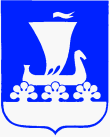 РЕШЕНИЕВ соответствии с п. 2 части 3 статьи 28 Федерального закона от 06 октября 2003 года 
№ 131-ФЗ «Об общих принципах организации местного самоуправления в Российской Федерации», статьей 14 Устава муниципального образования Киришский муниципальный район Ленинградской области, статьей 3 Положения о порядке проведения публичных слушаний в муниципальном образовании Киришский муниципальный район, утвержденного решением совета депутатов Киришского муниципального района от 26.04.2006 № 13/72, совет депутатов муниципального образования Киришский муниципальный район Ленинградской области РЕШИЛ:1. Назначить публичные слушания по проекту отчета об исполнении бюджета муниципального образования Киришский муниципальный район Ленинградской области 
за 2020 год на 12 мая 2021 года, в 10.00 часов, в зале № 1 администрации Киришского муниципального района (г. Кириши, ул. Советская, д. 20).2. Опубликовать настоящее решение в газете «Киришский факел», сетевом издании «Киришский факел» http://kirfakel.ru и на официальном сайте администрации Киришского муниципального района, проект отчета об исполнении бюджета муниципального образования Киришский муниципальный район Ленинградской области за 2020 год опубликовать 
в сетевом издании «Киришский факел» http://kirfakel.ru и разместить на официальном сайте администрации Киришского муниципального района.3. Контроль за исполнением настоящего решения возложить на заместителя председателя совета депутатов Киришского муниципального района Завьялову М.В.Глава муниципального образованияКиришский муниципальный районЛенинградской области 								      К.А.Тимофеев28 апреля 2021 года28 апреля 2021 года№24/147О назначении публичных слушаний 
проекта отчета об исполнении бюджета муниципального образования Киришский муниципальный район Ленинградской области 
за 2020 годО назначении публичных слушаний 
проекта отчета об исполнении бюджета муниципального образования Киришский муниципальный район Ленинградской области 
за 2020 годО назначении публичных слушаний 
проекта отчета об исполнении бюджета муниципального образования Киришский муниципальный район Ленинградской области 
за 2020 годО назначении публичных слушаний 
проекта отчета об исполнении бюджета муниципального образования Киришский муниципальный район Ленинградской области 
за 2020 год